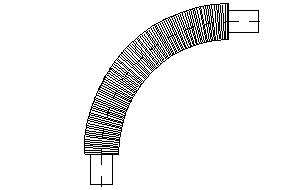 Product:PEHD Underground – covered  Material: PE 100with composite insulation, foamed can be equipped with heating band Special dimension for pneumatic tubeText for Invitation to tender:                                                  Quantity: ............ pc       Price/Unit: ..........     Price total: ..........                                                 Quantity: ............ pc       Price/Unit: ..........     Price total: ..........                                                 Quantity: ............ pc       Price/Unit: ..........     Price total: ..........                                                 Quantity: ............ pc       Price/Unit: ..........     Price total: ..........                                                  Quantity: ............ pc       Price/Unit: ..........     Price total: ..........Pos: .......................PEHD Underground Bend (pneumatic tube system) NW 90 with protective corrugated cover, foamedForwarding bend PEHD 110 x 12.0 mm, R = 1000 mm, 15°100 mm straight end at both ends, royal blue* manufactured according to DIN 6660* connection only with electrofusion coupler* consider INSTRUCTION SHEET PEHD-UNDERGROUND TUBE SYSTEMOuter tube PEHD corrugated tube 175 x 20 mm, blackspace between is filled with PU-foam* consider PEHD assembly instruction for Lamoltan foaming System KURO or equal (www.kuro-kunststoffe.com)deliver and assemble.Quantity: ............ pc       Price/Unit: ..........     Price total: ..........Pos: .......................PEHD Underground bend (pneumatic tube system) NW 90 with protective corrugated cover, foamedForwarding bend PEHD 110 x 12.0 mm, R = 1000 mm, 30°100 mm straight end at both ends, royal blue* manufactured according to DIN 6660* connection only with electrofusion coupler* consider INSTRUCTION SHEET PEHD-UNDERGROUND TUBE SYSTEMOuter tube PEHD corrugated pipe 175 x 20 mm, blackspace between is filled with PU-foam* consider PEHD assembly instruction for Lamoltan foaming System KURO or equal (www.kuro-kunststoffe.com)deliver and assemble.Quantity: ............ pc       Price/Unit: ..........     Price total: ..........Pos: .......................PEHD Underground bend (pneumatic tube system) NW 90 with protective corrugated cover, foamedForwarding bend PEHD 110 x 12.0 mm, R = 1000 mm, 45°100 mm straight end at both ends, royal blue* manufactured according to DIN 6660* connection only with electrofusion coupler* consider PEHD INSTRUCTION SHEET PEHD-UNDERGROUND TUBE SYSTEMOuter tube PEHD corrugated pipe 175 x 20 mm, blackspace between is filled with PU-foam* consider PEHD assembly instruction for Lamoltan foaming System KURO or equal (www.kuro-kunststoffe.com)deliver and assemble.Quantity: ............ pc       Price/Unit: ..........     Price total: ..........Pos: .......................PEHD Underground bend (pneumatic tube system) NW 90 with protective corrugated cover, foamedForwarding bend PEHD 110 x 12.0 mm, R = 1000 mm, 90°100 mm straight end at both ends, royal blue* manufactured according to DIN 6660* connection only with electrofusion coupler* consider PEHD INSTRUCTION SHEET PEHD-UNDERGROUND TUBE SYSTEMOuter tube PEHD corrugated pipe 175 x 20 mm, blackspace between is filled with PU-foam* consider PEHD assembly instruction for Lamoltan foaming System KURO or equal (www.kuro-kunststoffe.com)deliver and assemble.Quantity: ............ pc       Price/Unit: ..........     Price total: ..........Pos: .......................PEHD Underground bend (pneumatic tube system) NW 100with protective corrugated cover, foamedForwarding bend PEHD 125 x 12.5 mm, R = 1000 mm, 15°100 mm straight end at both ends, royal blue* manufactured according to DIN 6660* connection only with electrofusion coupler* consider PEHD INSTRUCTION SHEET PEHD-UNDERGROUND TUBE SYSTEMOuter tube PEHD corrugated pipe 135 x 20 mm, blackspace between is filled with PU-foam* consider PEHD assembly instruction for Lamoltan foaming System KURO or equal (www.kuro-kunststoffe.com)deliver and assemble.Quantity: ............ pc       Price/Unit: ..........     Price total: ..........Pos: .......................PEHD Underground bend (pneumatic tube system) NW 100with protective corrugated cover, foamedForwarding bend PEHD 125 x 12.5 mm, R = 1000 mm, 30°100 mm straight end at both ends, royal blue* manufactured according to DIN 6660* connection only with electrofusion coupler* consider PEHD INSTRUCTION SHEET PEHD-UNDERGROUND TUBE SYSTEMOuter tube PEHD corrugated pipe 135 x 20 mm, blackspace between is filled with PU-foam* consider PEHD assembly instruction for Lamoltan foaming System KURO or equal (www.kuro-kunststoffe.com)deliver and assemble.Quantity: ............ pc       Price/Unit: ..........     Price total: ..........Pos: .......................PEHD Underground bend (pneumatic tube system) NW 100with protective corrugated cover, foamedForwarding bend PEHD 125 x 12.5 mm, R= 1000 mm, 45°100 mm straight end at both ends, royal blue* manufactured according to DIN 6660* connection only with electrofusion coupler* consider INSTRUCTION SHEET PEHD-UNDERGROUND TUBE SYSTEMOuter tube PEHD corrugated pipe 135 x 20 mm, blackspace between is filled with PU-foam* consider PEHD assembly instruction for Lamoltan foaming System KURO or equal (www.kuro-kunststoffe.com)deliver and assemble.Pos: .......................PEHD Underground Bend (pneumatic tube system) NW 100with protective corrugated cover, foamedForwarding Bend PEHD 125 x 12.5 mm, R= 1000 mm, 90°100 mm straight end at both ends, royal blue* manufactured according to DIN 6660* connection only with electrofusion coupler* consider INSTRUCTION SHEET PEHD-UNDERGROUND TUBE SYSTEMOuter tube PEHD corrugated pipe 135 x 20 mm, blackspace between is filled with PU-foam* consider PEHD assembly instruction for Lamoltan foaming System KURO or equal (www.kuro-kunststoffe.com)deliver and assemble.Pos: .......................PEHD Underground bend (pneumatic tube system) NW 110with protective corrugated cover, foamedForwarding bend PEHD 125 x 9.8 mm, R= 1000 mm, 15°100 mm straight end at both ends, royal blue* manufactured according to DIN 6660* connection only with electrofusion coupler* consider INSTRUCTION SHEET PEHD-UNDERGROUND TUBE SYSTEMOuter tube PEHD corrugated pipe 135 x 20 mm, blackspace between is filled with PU-foam* consider PEHD assembly instruction for Lamoltan foaming System KURO or equal (www.kuro-kunststoffe.com)deliver and assemble.Pos: .......................PEHD Underground bend (pneumatic tube system) NW 110with protective corrugated cover, foamedForwarding bend PEHD 125 x 9.8 mm, R = 1000 mm, 30°100 mm straight end at both ends, royal blue* manufactured according to DIN 6660* connection only with electrofusion coupler* consider INSTRUCTION SHEET PEHD-UNDERGROUND TUBE SYSTEMOuter tube PEHD corrugated pipe 135 x 20 mm, blackspace between is filled with PU-foam* consider PEHD assembly instruction for Lamoltan foaming System KURO or equal (www.kuro-kunststoffe.com)deliver and assemble.                                                            Quantity: ............ pc       Price/Unit: ..........     Price total: ..........Pos: .......................PEHD Underground bend (pneumatic tube system) NW 110with protective corrugated cover, foamedForwarding bend PEHD 125 x 9.8 mm, R = 1000 mm, 90°100 mm straight end at both ends, royal blue* manufactured according to DIN 6660* connection only with electrofusion coupler* consider INSTRUCTION SHEET PEHD-UNDERGROUND TUBE SYSTEMOuter tube PEHD corrugated pipe 135 x 20 mm, blackspace between is filled with PU-foam* consider PEHD assembly instruction for Lamoltan foaming System KURO or equal (www.kuro-kunststoffe.com)deliver and assemble.Pos: .......................PEHD Underground bend (pneumatic tube system) NW 160with protective corrugated cover, foamedForwarding bend PEHD 200 x 23.2 mm, R = 1200 mm, 15°150 mm straight end at both ends, royal blue* manufactured according to DIN 6660* connection only with electrofusion coupler* consider INSTRUCTION SHEET PEHD-UNDERGROUND TUBE SYSTEMOuter tube PEHD corrugated pipe 295 x 20 x 4700 mm, blackspace between is filled with PU-foam* consider PEHD assembly instruction for Lamoltan foaming System KURO or equal (www.kuro-kunststoffe.com)deliver and assemble.Quantity: ............ pc       Price/Unit: ..........     Price total: ..........Pos: .......................PEHD Underground bend (pneumatic tube system) NW 160with protective corrugated cover, foamedForwarding bend PEHD 200 x 23.2 mm, r = 1200 mm, 30°150 mm straight end at both ends, royal blue* manufactured according to DIN 6660* connection only with electrofusion coupler* consider INSTRUCTION SHEET PEHD-UNDERGROUND TUBE SYSTEMOuter tube PEHD corrugated pipe 295 x 20 x 4700 mm, blackspace between is filled with PU-foam* consider PEHD assembly instruction for Lamoltan foaming System KURO or equal (www.kuro-kunststoffe.com)deliver and assemble.Quantity: ............ pc       Price/Unit: ..........     Price total: ..........Pos: .......................PEHD Underground bend (pneumatic tube system) NW 160with protective corrugated cover, foamedForwarding bend PEHD 200 x 23.2 mm, R= 1200 mm, 45°150 mm straight end at both ends, royal blue* manufactured according to DIN 6660* connection only with electrofusion coupler* consider INSTRUCTION SHEET PEHD-UNDERGROUND TUBE SYSTEMOuter tube PEHD corrugated pipe 295 x 20 x 4700 mm, blackspace between is filled with PU-foam* consider PEHD assembly instruction for Lamoltan foaming System KURO or equal (www.kuro-kunststoffe.com)deliver and assemble.Quantity: ............ pc       Price/Unit: ..........     Price total: ..........Pos: .......................PEHD Underground bend (pneumatic tube system) NW 160with protective corrugated cover, foamedForwarding Bend PEHD 200 x 23.2 mm, R = 1200 mm, 90° 150 mm straight end at both ends, royal blue* manufactured according to DIN 6660* connection only with electrofusion coupler* consider INSTRUCTION SHEET PEHD-UNDERGROUND TUBE SYSTEMOuter tube PEHD corrugated pipe 295 x 20 x 4700 mm, blackspace between is filled with PU-foam* consider PEHD assembly instruction for Lamoltan foaming System KURO or equal (www.kuro-kunststoffe.com)deliver and assemble.Quantity: ............ pc       Price/Unit: ..........     Price total: ..........